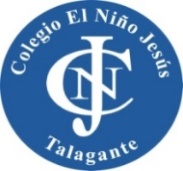 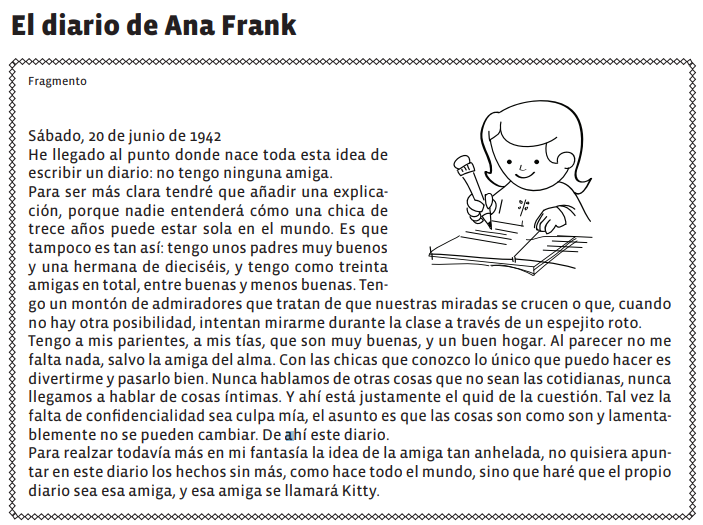 Contesta¿Por qué Ana escribe un diario?________________________________________________________________________________________________________________________________________________________________________________________________________________________________________________________________________________________________________________________________________________¿Qué nombre le pone a su diario y por qué?________________________________________________________________________________________________________________________________________________________________________________________________________________________________________________________________________________________________________________________________________________¿Por qué es tan importante para Ana tener una “amiga del alma”?________________________________________________________________________________________________________________________________________________________________________________________________________________________________________________________________________________________________________________________________________________Tú, ¿tienes un amigo o amiga del alma? ¿En qué se diferencian de los demás amigos y amigas?________________________________________________________________________________________________________________________________________________________________________________________________________________________________________________________________________________________________________________________________________________¿Has leído otros diarios de vida? ¿Cuál o cuáles? ¿Son reales o de ficción? ¿Cómo lo sabes?________________________________________________________________________________________________________________________________________________________________________________________________________________________________________________________________________________________________________________________________________________¿Has escrito alguna vez un diario de vida? ¿Con qué intención lo hiciste?________________________________________________________________________________________________________________________________________________________________________________________________________________________________________________________________________________________________________________________________________________¿Qué sabes sobre la vida de Ana Frank y la época que le toco vivir? Indaga al respecto y coméntalo en las siguientes líneas.________________________________________________________________________________________________________________________________________________________________________________________________________________________________________________________________________________________________________________________________________________________________________________________________________________________________________________________________________________________________________________________________________________________________________________________________________________________________________________________________________________________________¿Crees que es útil escribir un diario? Fundamenta tu respuesta.________________________________________________________________________________________________________________________________________________________________________________________________________________________________________________________________________________________________________________________________________________Nombre:Fecha:              Marzo 2020Objetivos de Aprendizaje:Comprender textos aplicando estrategias de comprensión lectora.Leer independientemente y comprender textos no literarios (cartas, biografías, relatos históricos, libros y artículos informativos, noticias, etc.) para ampliar su conocimiento del mundo y formarse una opinión.Objetivos de Aprendizaje:Comprender textos aplicando estrategias de comprensión lectora.Leer independientemente y comprender textos no literarios (cartas, biografías, relatos históricos, libros y artículos informativos, noticias, etc.) para ampliar su conocimiento del mundo y formarse una opinión.Habilidades: Comprender, relacionar, explicar, escribir, compartir, comprender.Habilidades: Comprender, relacionar, explicar, escribir, compartir, comprender.Instrucciones: Leer comprensivamente el texto.Destacar las frases no comprendidas y releerlas.Responder las preguntas.Instrucciones: Leer comprensivamente el texto.Destacar las frases no comprendidas y releerlas.Responder las preguntas.